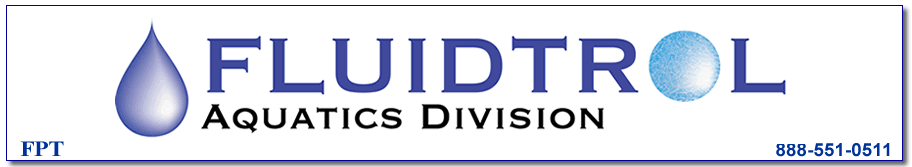 SPC-FRP-002: SPECIFICATION FOR MOLDED FIBERGLASS REINFORCED PLASTIC (FRP) BASKET STRAINERS IN FOR LIFE SUPPORT SYSTEMS-  ESW SERIES SCOPEThe molded fiberglass reinforced plastic basket strainer shall be designed for the pump suction side of recirculation systems in continuous operation. These strainers are designed for easy operation, assuming maintenance personnel have limited training and minimal tools to clean the basket.  Baskets are designed to remove foreign objects typically found in zoos and aquarium systems. Typical installations include the suction side of the recirculation pump that operating at high flow rates and minimal pressure drops.DESIGN REQUIREMENTSConfigurationStrainer type shall be OVERSIZED flanged basket typeEffluent shall be in-line with the influentDimensions as illustrated in ESW Series Cut SheetFlangesFlanges shall allow easy installation into piping system by limiting rotational nozzle stress and flange bolt hole misalignmentsFlanges 12” and smaller shall be ANSI 150# Van Stone type-SCH80 PVC.Flanges 14” and larger shall require dimensional and load verificationFlange material shall be PVC Cell Class 23447-B ASTM D-1784BasketBasket material shall be 316 Stainless SteelBasket perforation shall be 1/4” on 3/8” centersBasket shall have handle welded to body, capable of holding 50lbs of debrisBasket shall be able to withstand 15 psi pressure drop across the perforated wallBasket surface area as illustrated in ESW Series Cut SheetBasket Maintenance No tools shall be required to remove the lidThe lid shall be clear acrylic lid with a minimum thickness of 1” and flexural strength greater than 15,000 psiLid attachment shall be with 316 Stainless Steel Tee Handles / Swing BoltsGasket grooves shall be in the strainer body to prevent accidental misplacementBasket shall self-center and remove in one simple motionBasket shall be suspended to ensure positive seal at the basket flangeVent plugs shall allow for gas removal without lid removalDrain plugs shall be minimum 1 inch off floor to prevent plugging from debris  Operating ConditionsNormal operating temperature is 75 deg F with no effect on longevityMaximum fluid temperature shall be 140 deg F with reduced pressure ratingNormal operating pressure is 2 psi suctionMaximum operating pressure is 50 psi with no surge Maximum suction pressure is 14 psig vacuumPressure RatingThe shell thickness shall be at least 2 times greater than the minimum thickness specified using ASME BPVC SEC X design equations for FRP vesselsHydrostatic testing of strainer at 50 psig shall be conducted every unit. Materials of ConstructionGaskets shall be EPDM Shell shall be FRP with high grade, corrosive resistant vinyl ester resin matrixStrainer shall be constructed from components certified to NSF/ANSI 61Exterior shall have UV protective inhibitors to maximize service lifeFlanges shall be PVC Cell class 23447-B, ASTM D-1784CONSTRUCTIONManufacturer shall have minimum five year service history in industryManufacturer shall maintain as-built dimensions of each strainerManufacturer shall be ISO 9001:2008 CertifiedManufacturer shall supply minimum one year warranty on lids, baskets, and gaskets to cover defect in material or workmanshipManufacturer shall supply minimum five year warranty on FRP shell to cover defect in material or workmanshipApproved manufacturerFluidtrol Process Technologies, Inc.  www.fluidtrol.com  888-551-0511